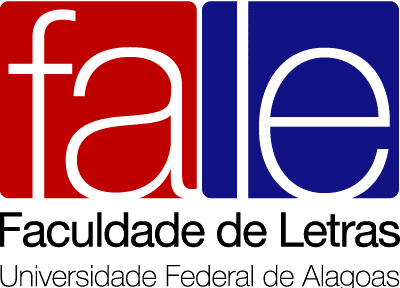 Declaração de AutoriaEu, XXXXX - XXXXX - XXXXX, CPF nº XXX.XXX.XXX-XX, regularmente matriculado no curso de Letras Inglês da Faculdade de Letras da Universidade Federal de Alagoas, número de matrícula XXXXXXXX, declaro que o Trabalho de Conclusão de Curso intitulado XXXXXXXXXXXXX é de minha autoria, de modo que não incorri em plágio ou apropriação de ideias de terceiros para sua elaboração. Maceió, __ de _____ de ______.*Encaminhar assinado e digitalizado para tccinglesufal@gmail.com__________________________________Assinatura do/a estudante